Calendrier des réunions en 2017Document établi par le Bureau de l’UnionAvertissement : le présent document ne représente pas les principes ou les orientations de l’UPOV	Le Comité consultatif, à sa quatre-vingt-douzième session tenue à Genève le 27 octobre 2016, est convenu d’examiner, à sa quatre-vingt-treizième session qui se tiendra à Genève le 6 avril 2017, la possibilité d’organiser une seule série de sessions à partir de 2018, sous réserve des observations du TC, selon les modalités suivantes :	a) 	après 2017, organiser une seule série de sessions des organes de l’UPOV entre mi-novembre et fin novembre, une proposition plus précise concernant le choix de la période devant être formulée à la lumière de l’avis du Comité technique, qui serait invité à étudier la question à sa cinquante-troisième session prévue à Genève du 3 au 5 avril 2017;	b)	un modèle pour la programmation des sessions des organes de l’UPOV, sur la base suivante :	En ce qui concerne le calendrier des sessions de novembre 2018, le TC sera invité, à sa cinquante-troisième session, à examiner si la semaine du [12 au 16 novembre]/[26 au 30 novembre] serait appropriée.	Le document C(Extr.)/34/3 “Report by the President on the work of the ninety-third session of the Consultative Committee; adoption of recommendations, if any, prepared by that Committee” (Rapport du président sur les travaux de la quatre-vingt-treizième session du Comité consultatif;  adoption, le cas échéant, des recommandations élaborées par ce comité) contiendra un rapport sur les conclusions adoptées par le TC à sa cinquante-troisième session et les recommandations du Comité consultatif concernant le calendrier des sessions en 2018.	Le Groupe de travail sur un éventuel système international de coopération (WG-ISC) tiendra sa deuxième réunion à Genève le 5 avril 2017.  La date de la prochaine réunion du WG-ISC sera communiquée au Conseil à sa trente-quatrième session extraordinaire, le 6 avril 2017.	Le Conseil est invité,	a)	sous réserve des observations qui seront formulées par le TC à sa cinquante-troisième session prévue du 3 au 5 avril 2017 et des recommandations qui seront faites par le Comité consultatif à sa quatre-vingt-treizième session prévue le 6 avril 2017, à examiner la possibilité d’organiser une seule série de sessions à partir de 2018, comme indiqué aux paragraphes 1 à 3;	b)	à noter la date de la prochaine réunion du WG-ISC; et	c)	à approuver la révision du document C/50/8 Rev.2 “Calendrier révisé des réunions en 2017”.[Fin du document]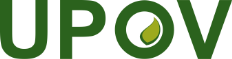 FUnion internationale pour la protection des obtentions végétalesConseilTrente-quatrième session extraordinaire
Genève, 6 avril 2017C(Extr.)/34/4Original : anglaisDate : 22 février 2017	VendrediGroupe de travail (le cas échéant)	SamediGroupe de travail (le cas échéant) / Comité de rédaction élargi	DimancheGroupe de travail (le cas échéant) / Comité de rédaction élargi	LundiComité technique	MardiComité technique	MercrediComité administratif et juridique 	JeudiComité consultatif	VendrediCouncil	SamediColloque / Séminaire / Groupe de travail (le cas échéant)